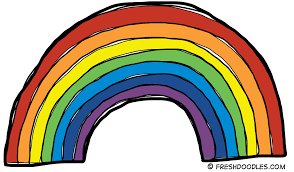 NAU LGBTQIA CommissionMeeting Minutes3/13/2019Introductions: Please Indicate Name, Campus/ Community Affiliation, and Gender Pronouns (EX: she/her/hers, they/them/theirs, he/him/his, etc.)Attendees:
April Peters, vice-chair 
Ari Burford, Chair
Megan Trout, graduate assistant
Marian Griffin
Amanda Meeks
Anthony Cagnilia (?)
Grace
Jill Sawyer
Pam Olsen
Shelby Reed
Briana 
Kellen
Rick (?)
DeeCalled to order 12:30 p.m.All attendees introduced themselves. Scholarship Fund: $12,541.92We are halfway to the $25,000 endowment goal to be able to start offering scholarships.Diversity Awards: Nominations are open and will close the 22ndSent out to Listserv.Only received 2 nominations so far.Any categories with multiple folks, there will be voting via the website since the final awardees need to be to University Events by April 1st. Vice-chair position will be open in AprilDiscussion if anyone is interested. Letter to President about Diversity DinnerDiscussion of a draft letter from the diversity commission co-chairs about the decision to make the event a hors-d'oeuvres rather than dinner. Copy of draft letter handed out to attendees. Respectful meeting communityDiscussion of a respectful community engagement dialogue. Breakout session for 5 minutes into small groups that were then discussed with the larger group. Themes: Use “I” statements.Judgement-free zone. Conversations stay here, but take-homes go out to the larger community.Assume positive intent.Assume responsibility for the impact you have on this space. Embrace conflict with critical generosity. Ask for clarification. Respect, kindness, privacy.Voluntary welcoming nature is especially important for an LGBTQIA group for acceptance of larger community members.Introductions with pronoun use at beginning is a good tradition.Commissions’ values influence the larger community beyond these meetings.Students have a safe place to go with any gender identity issues.Seating arrangements impact participation. Rearrange space? Round robin voting? Be here, and be present. Chairs always open to have 1:1 conversations and continue dialogue outside this space. Diversity Fellow open forums: Monday, Tuesday, Wednesday, and Friday after Spring BreakOnce solid times are available, chairs will email the commission to pass on the information. Discussion about history of the Diversity Fellow position. IDEAS!Brainstorming session: hopes and dreams for the commissionHave an impact on NAU community in normalizing non-hetero acceptance, awareness, and comfort in all faculty and staff. Take information to advocate for institutional change that has to come from above. Gather information within commission to work as a think tank to process ideas and where to move the needle. Keep in mind the diversity strategic plan in terms of prioritizing what we do with policy initiatives. Ability to propose to the president and/or diversity fellow on a regular, quarterly basis. Consider partners to collaborate: other commissions, Faculty Senate, etc. Intersectionality Meetings with other commissions togetherSomething for early Fall or within Diversity WeekRevisit Mission and GoalsExplicitly invite certain student groups, etc. for a special meeting. Delegate leadership for certain goals. Ensure there is time for brainstorming without judgement rather than focus on limitations.Have strategies for meeting goals with check-in at meetings. Sub-groups to meet goals Do this at the April meeting possibly with food. Set a deadline with food. Invite 3 people from each student group. Make it 1.5 hours. Bring back the gender inclusive map flyer and poster.Advocate for more gender inclusive bathrooms. In general, moving forward with action. A place for the programming and services around campus so students know what is available. Community/Organization Updates:Updates will be sent via email. NAU Health Promotions NAU Health ServicesGraduate Student GovernmentNAU Police DepartmentGradPrideCoconino County Public Health ServicesIMQAdjourned at 1:44 p.m.